 Formulario para la notificación de pasaporte de un agente vinculado y la notificación de la modificación de los datos de un agente vinculado en virtud del  Artículo 35 (2) de la Directiva de Mercados de Instrumentos Financieros (2014/65/UE) (MIFID)   (Artículos 13 y  18 del Reglamento de Ejecución de la Comisión  (UE 2017/2382) 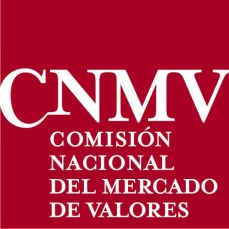 Número de referencia: ………………...Fecha: ………………………………Parte 1- Información de contactoParte 2- Programa de ActividadesServicios y actividades de inversión y servicios auxiliares que se prevé que proporcione el agente vinculado (*)Plan empresarial y estructura organizativa del agente vinculadoTipo de notificación:Notificación de pasaporte de un agente vinculadoTipo de notificación:Notificación de la modificación de los datos de un agente vinculadoEstado miembro en el que la empresa de servicios de inversión piensa utilizar un agente vinculado establecido en el (los) Estado (s) miembro(s) de acogida:Nombre de la empresa de servicios de inversión:Dirección de la empresa de servicios de inversión:Nombre de la persona de contacto en la empresa de servicios de inversión: Teléfono en la empresa de servicios de inversión:Correo electrónico en la empresa de servicios de inversión:Nombre del agente vinculado:Dirección del agente vinculado:Teléfono del agente vinculado:Correo electrónico del agente vinculado:Nombre(s) de los directivos  responsables del agente vinculado:Estado miembro de origenSituación de la autorización:Autorizada por [autoridad competente del estado miembro de origen]Autorizada por [autoridad competente del estado miembro de origen]Fecha de autorización:Referencia o enlace del registro público en el que esté registrado el agente vinculado:Servicios y actividades de inversiónServicios y actividades de inversiónServicios y actividades de inversiónServicios y actividades de inversiónServicios y actividades de inversiónServicios y actividades de inversiónServicios y actividades de inversiónServicios y actividades de inversiónServicios y actividades de inversiónServicios y actividades de inversiónServicios auxiliares Servicios auxiliares Servicios auxiliares Servicios auxiliares Servicios auxiliares Servicios auxiliares Servicios auxiliares A1A2A3A4A5A6A7A8A9B1B2B3B4B5B6B7Instrumentos FinancierosC1Instrumentos FinancierosC2Instrumentos FinancierosC3Instrumentos FinancierosC4Instrumentos FinancierosC5Instrumentos FinancierosC6Instrumentos FinancierosC7Instrumentos FinancierosC8Instrumentos FinancierosC9Instrumentos FinancierosC10Instrumentos FinancierosC11(*)Márquese con una (x) las casillas que proceda(*)Márquese con una (x) las casillas que proceda(*)Márquese con una (x) las casillas que proceda(*)Márquese con una (x) las casillas que proceda(*)Márquese con una (x) las casillas que proceda(*)Márquese con una (x) las casillas que proceda(*)Márquese con una (x) las casillas que proceda(*)Márquese con una (x) las casillas que proceda(*)Márquese con una (x) las casillas que proceda(*)Márquese con una (x) las casillas que proceda(*)Márquese con una (x) las casillas que proceda(*)Márquese con una (x) las casillas que proceda(*)Márquese con una (x) las casillas que proceda(*)Márquese con una (x) las casillas que proceda(*)Márquese con una (x) las casillas que proceda(*)Márquese con una (x) las casillas que proceda(*)Márquese con una (x) las casillas que proceda(*)Márquese con una (x) las casillas que procedaPlan empresarial: ¿Cómo contribuirá el agente vinculado a la estrategia de la empresa o el grupo?Descríbanse cuáles serán las funciones principales del agente vinculadoDescríbanse los principales objetivos del agente vinculadoEstrategia comercial:Descríbanse los tipos de clientes/contrapartes con los que tratará el agente vinculadoDescríbase como obtendrá la empresa estos clientes y cómo tratará con ellosEstructura organizativa:Descríbase brevemente cómo encaja el agente vinculado en la estructura corporativa de la empresa o el grupo (esta descripción puede resultar más fácil si se adjunta un organigrama) Expóngase la estructura organizativa del agente vinculado, mostrando jerárquicamente las relaciones funcionales y legalesIndíquese quién será el responsable de las operaciones cotidianas del agente vinculado. Descríbanse detalladamente la experiencia profesional de los directivos responsables de la gestión del agente vinculado (adjuntar curriculum) Indíquese quién será el responsable de las funciones de control interno del agente vinculadoIndíquese quién será el responsable de tramitar las reclamaciones relacionadas con el agente vinculadoIndíquese cómo informa el agente vinculado a la sede centralExplíquense detalladamente los acuerdos de externalización fundamentalesSistemas y controles:Resúmanse de manera concisa los mecanismos adoptados para:Salvaguardar el dinero y los activos de los clientes (cuando proceda)Cumplir las normas de conducta  y otras obligaciones cuyo control es competencia de la autoridad competente del estado miembro de acogida conforme el artículo  35 (8) y llevar registros de conformidad con el artículo  16 (6)Hacer cumplir el código de conducta del personal, incluidos controles sobre las operaciones por cuenta propiaPrevenir el blanqueo de capitales Garantizar el seguimiento y control de los acuerdos de externalización fundamentales (cuando proceda) El nombre, la Dirección y los datos de contacto del Sistema de indemnización acreditado al que esté afiliada la empresa de servicios de inversiónPrevisiones financieras Adjuntar una previsión tanto de la cuenta de pérdidas y ganancias como de los flujos de tesorería por un periodo inicial de treinta y seis meses 